Publicado en Ibiza el 30/11/2023 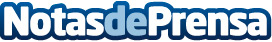 El artista Be.lanuit lanza su álbum 'Hippie Picasso'‘Hippie Picasso’ es el primer álbum musical de Be.lanuit, uno de los DJ y productores de Ibiza más consolidados tanto en la isla como a nivel internacionalDatos de contacto:Quique VidalCartulina633967502Nota de prensa publicada en: https://www.notasdeprensa.es/el-artista-be-lanuit-lanza-su-album-hippie Categorias: Nacional Música Baleares Entretenimiento http://www.notasdeprensa.es